Република Србија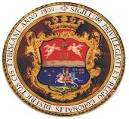 Аутономна Покрајина Војводина ОПШТИНА БЕЧЕЈОпштинска управа БечејОдељење за привреду,улагања, локални економски развој и заштиту животне срединеОдсек заштите животне средине    ЗАХТЕВ ЗА ИЗДАВАЊЕ OДОБРЕЊА ЗА ЛОКАЦИЈУ ЗА ТРЕТМАН ОТПАДА У МОБИЛНОМ ПОСТРОЈЕЊУНа основу члана 37. Закона о управљању отпадом („Службени гласник РС“ број 36/09, 88/10 и 14/16) подносим захтев за издавање одобрења за локацију за третман отпада у мобилном постројењу.Мобилно постројење за коју подносим захтев налази се на територији општине/града ___________________, ул. ____________________________________, КП бр._______________, КО ________________, капацитета____________. Овај захтев подносим на основу Решења- дозволи за третман отпада, број __________ од дана _________________, која је издата од стране _________________________________________ .Уз захтев достављам:Упознат/а сам са одредбом члана 103. став 3. Закона о општем управном поступку („Службени гласник РС“, бр. 18/2016), којом је прописано да у поступку који се покреће по захтеву странке орган може да врши увид, прибавља и обрађује личне податке о чињеницама о којима се води службена евиденција када је то неопходно за одлучивање, осим ако странка изричито изјави да ће те податке прибавити сама. Ако странка у року не поднесе личне податке неопходне за одлучивање органа, захтев за покретање поступка ће се сматрати неуредним.Напомене:Градска/општинска управа је дужна да реши предмет најкасније у року од __ дана од покретања поступка, тј. од дана подношења уредног захтева Таксе/накнаде:Административна такса се уплаћује на жиро рачун број 840-742221843-57, корисник Буџет Републике Србије, позив на број 97 56-208, сврха дознаке „Републичка административна такса“, у износу од 310,00 динара по Тарифном броју 1. Таксене тарифе из Закона о републичким административним таксама ("Сл. гласник РС", бр. 43/2003, 51/2003 - испр., 61/2005, 101/2005 - др. закон, 5/2009, 54/2009, 50/2011, 70/2011 - усклађени дин. изн., 55/2012 - усклађени дин. изн., 93/2012, 47/2013 - усклађени дин. изн., 65/2013 - др. закон, 57/2014 - усклађени дин. изн., 45/2015 - усклађени дин. изн., 83/2015, 112/2015, 50/2016 - усклађени дин. изн., 61/2017 - усклађени дин. изн., 113/2017 и 3/2018 - испр.).РБДокументаФорма документа1 Уговор који је склопљен са власником/произвођачем отпадаОверена копија2.Доказ о плаћеној административној таксиОригиналОЗНАЧИТЕ ЗНАКОМ X У ПОЉИМА ИСПОДОЗНАЧИТЕ ЗНАКОМ X У ПОЉИМА ИСПОДРБПодаци из документаСагласан сам да податке прибави органДостављам сам1.Решење – дозвола за третман отпадаУ________________________________,   ____________________________ годинеИме и презиме физичког лица/пословно име  правног лица/предузетника                                подносиоца захтева-оператераМБ и ПИБ (за правно лице/предузетника)Адреса пребивалишта/седиштеКонтакт телефонПотпис (и печат за правно лице)